Permission de quitter le service de garde plus tôt2023-2024En tant que                        Mère :________________________________________ 						Nom de la mère                       Père :________________________________________                 Nom du pèreJ’autorise                      Mon enfant :___________________________________De quitter le service de garde à l’heure et la date suivante :_________________________ Signature : ___________________________    Date : _____________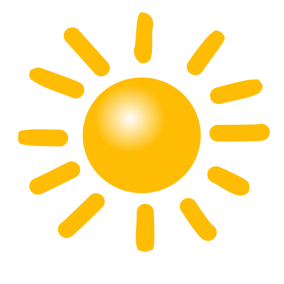                              L’autorité parentale 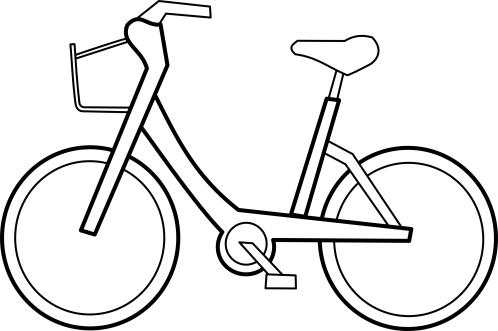 é	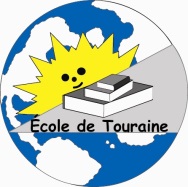 Édifice George-Étienne Cartier30, rue de Savoie,Gatineau, Québec J8T 1K8Tél. : (819) 568-5121 Télécopieur : (819) 568-1460Édifice Riviera59, rue de Provence,Gatineau, Québec J8T 4V2Tél. : (819) 568-4331 Télécopieur : (819) 568-4330